pokolorujcie kosze na śmieci, kredkami lub stemplujcie palcem moczonym w farbie, zgodnie z podpisem na koszu. Powodzenia!Plastik -		  Papier- 		Szkło - 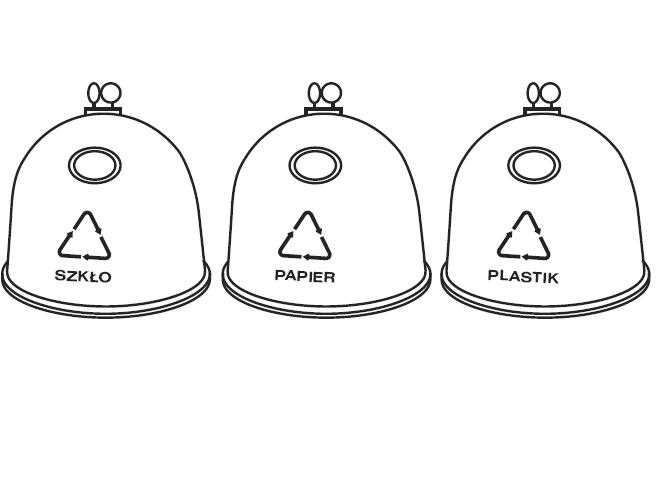 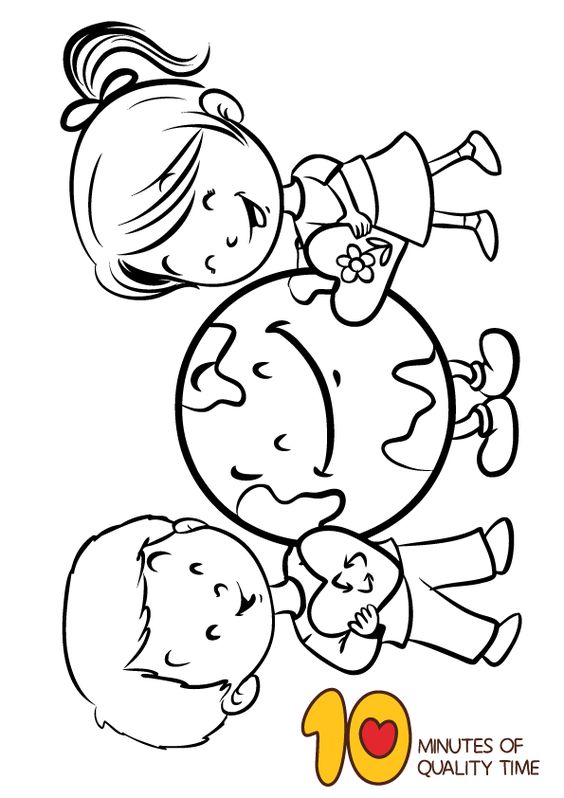 